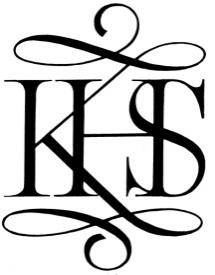 Kingswood House SchoolDisability policy (exams)2018/19This policy is reviewed annually to ensure compliance with current regulationsKey staff involved in the policyPurpose of the policyThis document is provided as an exams-specific supplement to the centre-wide disability/accessibility policy/plan which details how the centre will“recognise its duties towards disabled candidates as defined under the terms of the Equality Act 2010†. This must include a duty to explore and provide access to suitable courses, submit applications for reasonable adjustments and make reasonable adjustments to the service the centre provides to disabled candidates…†or any legislation in a relevant jurisdiction other than England and Wales which has an equivalent purpose and effect”[Quote taken directly from section 5.4 of the JCQ publication General regulations for approved centres 2018-2019]This publication is further referred to in this policy as GR.This policy details how the centre facilitates access to exams and assessments for disabled candidates, as defined under the terms of the Equality Act 2010, by outlining staff roles and responsibilities in relation toidentifying the need for appropriate arrangements, reasonable adjustments and/or adaptations (referred to in this policy as ‘access arrangements’)requesting access arrangementsimplementing access arrangements and the conduct of examsgood practice in relation to the Equality Act 2010 The Equality Act 2010 definition of disabilityA definition is provided on page 4 of the JCQ publication Adjustments for candidates with disabilities and learning difficulties Access Arrangements and Reasonable Adjustments 2018-2019This publication is further referred to in this policy as AA.Identifying the need for access arrangementsRoles and responsibilitiesHead of centreIs familiar with the entire contents, refers to and directs relevant centre staff to the annually updated JCQ publications including GR and AAEnsures the quality of the access arrangements process within the centreEnsures staff roles, responsibilities and processes in identifying, requesting and implementing access arrangements for candidates (including private candidates) are clearly defined and documentedEnsures an appropriately qualified assessor(s) is appointed, evidence of the assessor’s qualification(s) is obtained before he/she assesses candidates and that evidence of the qualification(s) of the person(s) appointed is held on file Ensure a statement is provided which details the criteria the centre uses to award and allocate word processors for examsSenior leadersAre familiar with the entire contents of the annually updated JCQ publications including GR and AAEnsures the qualified assessor(s) has access to the assessment objectives for the relevant specification(s) a candidate is undertaking Special educational needs coordinator (SENCo) Has full knowledge and understanding of the contents, refers to and directs relevant centre staff to the annually updated JCQ publication AAEnsures the assessment process is administered in accordance with the regulations and that the correct procedures are followed as per Chapter 7 of AAIf not the appropriately qualified assessor, works with the person/persons appointed, on all matters relating to assessing candidates and the administration of the assessment processEnsures the need for access arrangements for a candidate will be considered on a subject by subject basisPresents when requested by a JCQ Centre Inspector, evidence of the assessor’s qualificationWorks with teaching staff, relevant support staff and the exams officer to ensure centre-delegated and awarding body approved access arrangements are put in place for candidates taking internal and external exams/assessmentsConducts appropriate assessments to identify the need(s) of a candidateProvides appropriate evidence to confirm the need(s) of a candidateTeaching staff Inform the SENCo of any support that might be needed by a candidateSupport the SENCo in determining the need for and implementing access arrangementsProvide information to evidence the normal way of working of a candidateConducts appropriate assessments to identify the need(s) of a candidateProvides appropriate evidence to confirm the need(s) of a candidateSupport staff (for example, Learning Support Assistants, Teaching Assistants and Communication Support Workers) (where appropriate) Provide comments/observations to support the SENCo in painting a holistic picture of need confirming normal way of working for a candidateAssessor of candidates with learning difficulties(An assessor of candidates with learning difficulties will be an appropriately qualified access arrangements assessor/psychologist/specialist assessor) Has detailed understanding of the JCQ publication AA Conducts appropriate assessments to identify the need(s) of a candidateCompletes appropriate documentation as required by the regulations of JCQ and the awarding bodyExams OfficerEnsures a policy demonstrating the centre’s compliance with relevant legislation is in placeLeads on the access arrangements process to facilitate access for candidatesDefines and documents roles, responsibilities and processes in identifying, requesting and implementing access arrangements (Access arrangements policy)Provides a policy on the use of word processors in exams and assessmentsEnsures that all assessments carried out and arrangements put in place comply with JCQ and awarding body regulations and guidanceEnsures arrangements put in place for exams/assessments reflect a candidate’s normal way of working within the centrePresents when requested by a JCQ Centre Inspector, evidence of the assessor’s qualificationUse of word processorsRequesting access arrangementsRoles and responsibilitiesSpecial educational needs coordinator (SENCo)Determines if the arrangements identified for a candidate require prior approval from the awarding body before the arrangements are put in place or if approval is centre-delegatedFollows guidance in AA Section 8 to process approval applications for access arrangements for those qualifications listed on page 2/92 of AAApplies for approval where this is required, through Access arrangements online (AAO), or through the awarding body where qualifications sit outside the scope of AAOEnsures appropriate and required evidence is held on file to confirm validation responses in AAO including the completion of JCQ Form 8 (Application for access arrangements – Profile of learning difficulties), where required, and a body of evidence to substantiate the candidate’s normal way of working within the centreEnsures where form 8 is required to be completed, the original form is signed (an electronic signature is permissible) and dated as required prior to approval being sought and that the original form is provided for processing and inspection purposes (This may be a hard copy paper version or an electronic version). Ensures the names of all other assessors, who are assessing candidates studying qualifications as listed on page 2/92 of AA, are entered into AAO to confirm their status including any professionals working outside the centreConfirms by ticking the ‘Confirmation’ box prior to submitting the application for approval that the ‘malpractice consequence statement’ has been read and acceptedMakes an awarding body referral through AAO where the initial application for approval may not be approved by AAO, where it is deemed by the centre that the candidate does meet the criteria for the arrangement(s)Ensures that arrangements, and approval where required, are in place before a candidate takes his/her first exam or assessment (which is externally assessed or internally assessed/externally moderated)Ensures that where approval is required that this is applied for by the awarding body deadlineMaintains a (hard copy or electronic) file/e-folder for each candidate that will include:completed JCQ/awarding body application forms and evidence formsappropriate evidence to support the need for the arrangement where requiredappropriate evidence to support normal way of working within the centrein addition, for those qualifications listed on page 2/92 of AA (where approval is required), a print out of the AAO approval and a signed data protection notice (which provides candidate consent to their personal details being shared) Presents the files/e-folders when requested by a JCQ Centre Inspector and addresses any queries/questions raised Liaises with teaching staff regarding any appropriate modified paper requirements for candidatesExams officerIs familiar with the entire contents of the annually updated JCQ publication GR and is aware of information contained in AA where this may be relevant to the EO roleLiaises with the SENCo to ensure arrangements are in place to either order a non-interactive electronic (PDF) question paper or to open question paper packets in the secure room within 90 minutes of the published starting time for the exam where the centre is permitted to modify a timetabled written component exam paper (copy on coloured paper, enlarge to A3 or copy to single sided print)Following the appropriate process (AAO for those qualifications listed on page 74 of AA; Form VQ/EA), orders published modified papers, by the awarding body’s deadline for the exam series, where these may be required for a candidateDeputy HeadmasterIf the SENCo is unavailable, presents the files/e-folders of access arrangements candidates when requested by a JCQ Centre Inspector and addresses any queries/questions raised Implementing access arrangements and the conduct of examsRoles and responsibilitiesExternal assessmentsThese are assessments which are normally set and marked/examined by an awarding body which must be conducted according to awarding body instructions and/or the JCQ publication Instructions for conducting examinations (ICE). Head of centreSupports the SENCo, the exams officer and other relevant centre staff in ensuring appropriate arrangements, adjustments and adaptations are in place to facilitate access for disabled candidates to examsSpecial educational needs coordinator (SENCo)Ensures appropriate arrangements, adjustments and adaptations are in place to facilitate access for candidates where they are disabled within the meaning of the Equality Act (unless a temporary emergency arrangement is required at the time of an exam)Ensures exam information (JCQ information for candidates documents, individual exam timetable etc.) is adapted where this may be required for a disabled candidate to access itEnsures that prior to any arrangements being put in place checks are made that arrangements do not impact on any assessment criteria/competence standards being testedEnsures that any arrangements put in place do not unfairly disadvantage or advantage disabled candidatesMonitors, in internal tests/mock exams, the use of arrangements granted to a candidate and where a candidate has never made use of the arrangement, may consider withdrawing the arrangement, provided the candidate will not be placed at a substantial disadvantage Liaises with the exams officer (EO) regarding facilitation and invigilation of access arrangement candidates in examsLiaises with other relevant centre staff regarding the provision of appropriate rooming and equipment that may be required to facilitate access for disabled candidates to examsAppoints appropriate centre staff as facilitators to support candidates (practical assistant, prompter, Oral Language Modifier, reader, scribe or Communication Professional)Ensures facilitators supporting candidates are appropriately trained and understand the rules of the particular access arrangement(s)Ensures a record of the content of training given to those facilitating an access arrangement for a candidate under examination conditions is kept and retained on file until the deadline for reviews of marking has passed or until any appeal, malpractice or other results enquiry has been completed, whichever is laterEnsures the facilitator is known by or introduced to the candidate prior to examsEnsures a facilitator acting as a prompter is aware of the appropriate way to prompt depending on the needs of the candidateLiaises with the EO to ensure that invigilators are made aware of the Equality Act 2010 and are trained in disability issuesEnsures invigilators supervising access arrangement candidates are trained in their role and understand the invigilation arrangements required for access arrangement candidates and the role of any facilitatorEnsures cover sheets, where these are required by the arrangement are completed as required by facilitators Liaises with the EO where a facilitator may be required to support a candidate requiring an emergency (temporary) access arrangement at the time of examsExams officerUnderstands and follows instructions for Invigilation arrangements for candidates with access arrangements and Access arrangements in ICE 2018-2019Liaises with the SENCo to ensure that invigilators are made aware of the Equality Act 2010 and are trained in disability issuesEnsures appropriate seating arrangements are in place where different arrangements may need to be made for a candidate to facilitate access to his/her examsEnsures candidates with access arrangements are identified on exam room seating plansEnsures invigilators are briefed prior to each exam session of the arrangements in place for a disabled candidate in their exam roomChecks in advance of dated exams/assessments that modified paper orders have arrived (and if not will contact the awarding body to ensure that papers are available when required)Makes modifications that are permitted by the centre (a question paper copied onto coloured paper, an A4 to A3 enlarged paper or a paper printed on single sheets or where a question paper may need to be scanned into PDF format where a candidate is approved the use of a computer reader) that may be required and  either accesses a non-interactive electronic (PDF) question paper or opens the exam question paper packet in the secure room no earlier than 90 minutes prior to the awarding body’s published start time of the examProvides cover sheets prior to the start of an exam where required for particular access arrangements and ensures that these have been fully completed before candidates’ scripts are dispatched to examiners/markersprints pre-populated cover sheets from AAO where this is required for those qualifications listed on page 2/92 of AAHas a process in place to deal with emergency (temporary) access arrangements as they arise at the time of exams in terms of rooming and invigilationLiaises with the SENCo where a facilitator may be required to support a candidate requiring an emergency (temporary) access arrangement at the time of examsWhere required for emergency (temporary) access arrangements, applies for approval through AAO or through the awarding body where qualifications sit outside the scope of AAOOther relevant centre staffSupport the SENCo and the exams officer to ensure appropriate arrangements, adjustments and adaptations are in place to facilitate access for disabled candidates to examsarrangements and Access arrangements in ICE 2018-2019Head of ITresponsible for IT or other specialist equipment that may need to be provided or adapted for a candidateMaintenance StaffEstates/site staff responsible for rooms and non-specialist equipment (chairs, tables, clocks etc.) used for exams that may need to be adapted for a candidateDeputy Headmasterresponsible for the centre’s emergency evacuation procedures and the arrangements that may need to be in place for a candidate with a disability who may need assistance when an exam room is evacuatedInternal assessmentsThese are non-examination assessments (NEA) which are normally set by a centre/awarding body, marked and internally moderated by the centre and externally moderated by the awarding body. “Externally marked and/or externally set practical examinations taken at different times across centres are classified as ‘NEA’.”[Quote taken from the JCQ publication Instructions for conducting non-examination assessments, Foreword]Special educational needs coordinator (SENCo)Liaises with teaching staff to implement appropriate access arrangements for candidatesEnsures centre-delegated and awarding body approved arrangements are in place prior to a candidate taking his/her first formal supervised assessmentEnsures candidates are aware of the access arrangements that are in place for their assessmentsEnsures facilitators supporting candidates are appropriately trained and understand the rules of the particular access arrangement(s)Ensures cover sheets are completed as required by facilitatorsLiaises with the teacher where a facilitator may be required to support a candidate requiring an emergency (temporary) access arrangement at the time of his/her formal supervised assessmentTeaching staff Support the SENCo in implementing appropriate access arrangements for candidatesProvide the SENCo with assessment schedules to ensure arrangements are put in place when requiredLiaise with the SENCo regarding assessment materials that may need to be modified for a candidateInternal examsThese are exams or tests which are set and marked within the centre; normally a pre-cursor to external assessments. Special educational needs coordinator (SENCo)Liaises with teaching staff to implement appropriate access arrangements for candidatesTeaching staff  Support the SENCo in implementing appropriate access arrangements for candidatesProvide exam materials that may need to be modified for a candidateProvide the SENCo with internal exam timetable to ensure arrangements are put in place when requiredFacilitating access - examplesThe following information confirms the centre’s good practice in relation to the Equality Act 2010 and the conduct of examinations.On a candidate by candidate basis, consideration is given to adapting assessment arrangementsadapting assessment materialsthe provision of specialist equipment or adaptation of standard equipmentadaptation of the physical environment for access purposesThe table provides example arrangements, adjustments and adaptations that are considered to meet the need(s) of a candidate and the actions considered/taken by the centre for the purposes of facilitating access.Approved/reviewed byApproved/reviewed byKatie EdwardsKatie EdwardsDate of next reviewSeptember 2019RoleName(s)SENCoHarriet WilsonSENCo line manager (Senior Leader)Janet EdmondsonHead of centreDuncan MurphyAssessor(s)Tina O’ReganAccess arrangement facilitator(s) Katie EdwardsThe School’s Examination Word Processor Policy containing the statement detailing the criteria the School uses to award and allocate word processors for exams, can be found on the School’s shared drive and the School’s website. “Centres are allowed to provide a word processor (e.g. computer, laptop or tablet) with the spelling and grammar check/predictive text disabled to a candidate where it is their normal way of working within the centre, unless an awarding body’s specification says otherwise. For example, where the curriculum is delivered electronically and the centre provides word processors to all candidates. This also includes an electronic brailler or a tablet.”                                                                       [ICE 14.20]“It is strongly recommended that a centre has a policy on the use of word processors which it can articulate to parents/carers. Principally, that a word processor cannot simply be granted to a candidate because he/she now wants to type rather than write or can work faster on a keyboard, or because he/she uses a laptop at home.The use of a word processor must reflect the candidate’s normal way of working within the centre. For example, where the curriculum is delivered electronically and the centre provides word processors to all candidates…A member of the centre’s senior leadership team must produce a statement for inspection purposes which details the criteria the centre uses to award and allocate word processors for examinations.”                                                                                                 [AA 5.8]Example of candidate need(s)Arrangements exploredCentre actions A medical condition which prevents the candidate from taking exams in the centreAlternative site for the conduct of examinations Supervised rest breaksSENCo gathers evidence to support the need for the candidate to take exams at homePastoral head provides written statement for file to confirm the needApproval confirmed by SENCo; AAO approval for both arrangements not requiredPastoral head discussion with candidate to confirm the arrangements should be put in placeEO submits ‘Alternative site form’ for timetabled written exams to awarding body/bodies online through CAP An on-line submission must only be made for timetabled written examinations in the following qualifications:EO provides candidate with exam timetable and JCQ information for candidatesPastoral head confirms with candidate the information is understoodPastoral head agrees with candidate that prior to each exam will call to confirm fitness to take examEO allocates invigilator(s) to candidate’s timetable; confirms time of collection of exam papers and materialsInvigilator monitors candidate’s condition for each exam and records any issues on incident logInvigilator records rest breaks (time and duration) on incident log and confirms set time given for examInvigilator briefs EO after each exam on how candidate’s performance in exam may have been affected by his/her conditionEO discusses with pastoral head if candidate is eligible for special consideration (candidate present but disadvantaged)EO processes request(s) for special consideration where applicable; incident log(s) provides supporting evidencePastoral head informs candidate that special consideration has been requestedPersistent and significant difficulties in accessing written text Reader/computer reader25% Extra time Separate invigilation within the centreConfirms candidate is disabled within the meaning of the Equality Act 2010 Papers checked for those testing readingComputer reader/examination reading pen sourced for use in papers (or sections of papers) testing reading OR up to 50% extra time awarded Original Form 8v signed and dated, with Sections A, B and C completed; kept on file with body of supporting evidence, printed approval from AAO and signed data protection noticeSignificant difficulty in concentratingPrompterSeparate invigilation within the centreGathers evidence to support substantial and long term adverse impairmentConfirms with candidate how and when they will be promptedBriefs invigilator to monitor candidate and the method of prompting (call out his name to bring his attention back to the paper - confirms requirement for separate room)A wheelchair userDeskRoomsFacilitiesSeating arrangementsPractical assistantApplies for practical assistant to help candidate set up wheelchair and other equipment in a practical assessment; approval automatically fails so awarding body referral lists the tasks that will be performed   Provides height adjustable desk in exam roomAllocates exam room on ground floor near adapted bathroom facilitiesSpaces desks to allow wheelchair accessSeats candidate near exam room doorConfirms arrangements in place to assist the candidate in case of emergency evacuation of the exam roomPractical assistant cover sheet printed from AAO; to be completed by facilitator and inserted inside the candidate’s work where this may be applicable to the assessment